Fareham Town Youth Football Club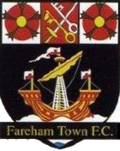 Codes of Conduct2019/20The FA Respect Code of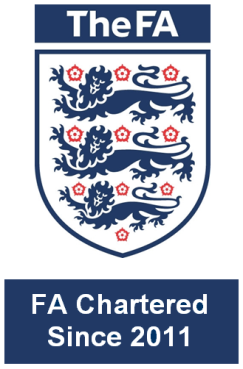 Conduct - GeneralFareham Town Youth Football ClubRespect Code of Conduct for FootballCommunityFootball, at all levels, is a vital part of a community. Football will take into account community feeling when making decisions.EqualityFootball is opposed to discrimination of any form and will promote measures to prevent it, in whatever form, from being expressed.ParticipantsFootball recognises the sense of ownership felt by those who participate at all levels of the game. This includes those who play, those who coach or help in any way, and those who officiate, as well as administrators and supporters. Football is committed to appropriate consultation.Young PeopleFootball acknowledges the extent of its influence over young people and pledges to set a positive example.ProprietyFootball acknowledges that publicconfidence demands the highest standards of financial and administrative behaviour within the game, and will not tolerate corruption or improper practices.Trust and RespectFootball will uphold a relationship of trust and respect between all involved in the game, whether they are individuals, clubs or other organisations.ViolenceFootball rejects the use of violence of any nature by anyone involved in the game.FairnessFootball is committed to fairness in its dealings with all involved in the game.Integrity and Fair PlayFootball is committed to the principle of playing to win consistent with Fair Play.The FA Respect Code ofConduct – CoachesFareham Town Youth Football ClubRespect Code of Conduct for coaches, team managers and club officials.We all have a responsibility to promote high standards of behaviour inthe game.In the FA’s survey of 37,000 grassroots participants, behaviour was the biggest concern in the game. This included the abuse of match officials and the unacceptable behaviour of over-competitive parents, spectators and coaches on the sideline.Play your part and observe the FootballAssociation’s Respect Code of Conduct in everything you do.On and off the field, I will:Show respect to others involved in the game including match officials, opposition players, coaches, managers, officials and spectators Adhere to the laws and spirit of the game Promote Fair Play and high standards of behaviour Always respect the match officials’ decisions Never enter the field of play without the referee’s permission Never engage in public criticism of the match officials Never engage in, or tolerate, offensive, insulting or abusive language or behaviour. When working with players, I will:• Place the well-being, safety and enjoyment of each player above everything, including winningExplain exactly what I expect of players and what they can expect from me Ensure all parents/carers of all players under the age of 18 understand these expectations Never engage in or tolerate any form of bullying Develop mutual trust and respect with every player to build their self-esteem Encourage each player to accept responsibility for their own behaviour and performance Ensure all activities I organise are appropriate for the players’ ability level, age and maturity Co-operate fully with others in football (e.g. officials, doctors, physiotherapists, welfare officers) for each player’s best interests. I understand that if I do not follow the Code, any/all of the following actions may be taken by my club, County FA, league or The FA. I may be: Required to meet with the club, league or County Welfare Officer Required to meet with the club committee Monitored by another club coach Required to attend a FA education course Suspended by the club from attending matches Suspended or fined by the County FAFALCC membership withdrawn Required to leave or be sacked by the club. The FA Respect Code ofConduct – SpectatorsFareham Town Youth Football ClubRespect Code of Conduct for spectators and parents/carersWe all have a responsibility to promote high standards of behaviour inthe game.This club is supporting The FA’sRespect programme to ensure football can be enjoyed in a safe, positive environment.Remember children’s football is a time for them to develop their technical, physical, tactical and social skills.Winning isn’t everything.Play your part and observe The FA’sRespect Code of Conduct for spectators and parents/carers at all times.I will:Remember that children play for FUN Applaud effort and good play as well as success Always respect the match officials’ decisions Remain outside the field of play and within the Designated Spectators’ Area (where provided) Let the coach do their job and not confuse the players by telling them what to do Encourage the players to respect the opposition, referee and match officials Avoid criticising a player for making a mistake – mistakes are part of learning Never engage in, or tolerate, offensive, insulting, or abusive language or behaviour. I understand that if I do not follow the Code, any/all of the following actions may be taken by my club, County FA, league or The FA.I may be:Issued with a verbal warning from a club or league official Required to meet with the club, league or CFA Welfare Officer Required to meet with the club committee Obliged to undertake an FA education course Obliged to leave the match venue by the club Requested by the club not to attend future games Suspended or have my club membership removed Required to leave the club along with any dependents. In addition: The FA/County FA could impose a fine and/or suspension on the club. The FA Respect Code ofConduct – Match OfficialsFareham Town Youth Football ClubRespect Code of Conduct for match officialsWe all have a responsibility to promote high standards of behaviour inthe game.The behaviour of the match officials has an impact, directly and indirectly, on the conduct of everyone involved in the game – both on the pitch and on the sidelines.Play your part and observe The FA’sRespect Code of Conduct for match officials at all time.I will:Be honest and completely impartial at all times Apply the Laws of the Game and competition rules fairly and consistently Manage the game in a positive, calm and confident manner Deal with all instances of violence, aggression, unsporting behaviour, foul play and other misconduct Never tolerate offensive, insulting or abusive language or behaviour from players and officials Support my match official colleagues at all times Set a positive personal example by promoting good behaviour and showing respect to everyone involved in the game Communicate with the players and encourage fair play Respond in a clear, calm and confident manner to any appropriate request for clarification by the team captains Prepare physically and mentally for every match Complete and submit, accurate and concise reports within the time limit required for games in which I officiate. I understand that if I do not follow the Code, any/all of the following actions may be taken by my club, County FA or The FA.I may be:Required to meet with The FA/County FA Refereeing Official Required to meet with The FA/County FA Refereeing Committee Obliged to attend or re-attend The FA Respect training or other FA education course Issued with a written warning Fined by the County FA Offered less senior appointments Suspended from all appointments for a defined period Excluded from affiliating as a FA Referee.The FA Respect Code ofConduct – Youth PlayersFareham Town Youth Football ClubRespect Code of Conduct for Youth Players	We all have a responsibility to promote	high standards of behaviour in thegame.In addition:As a player, you have a big part to play.That’s why The FA is asking everyplayer to follow a Respect Code of	Conduct.When playing football, I will:	• Always play to the best of my ability• Play fairly – I won’t cheat, complainor waste time.• Respect my team-mates, the otherteam, the referee or mycoach/manager.• Play by the rules, as directed by thereferee• Shake hands with the other teamand referee at the end of the game• Listen and respond to what mycoach/team manager tells me• Talk to someone I trust or the club welfare officer if I’m unhappy aboutanything at my club.I understand that if I do not follow the Code, any/all of the following actions may be taken by my club, County FA or The FA.I may be:• Required to apologise to my team-mates, the other team, referee or team manager• Receive a formal warning from the coach or the club committee• Be dropped or substituted• Be suspended from training• Be required to leave the club. • My club, County FA or The FA may make my parent or carer aware of any infringements of the Code of Conduct• The FA/County FA could impose a fine and suspension against my clubNameSignatureDateNameSignatureDate